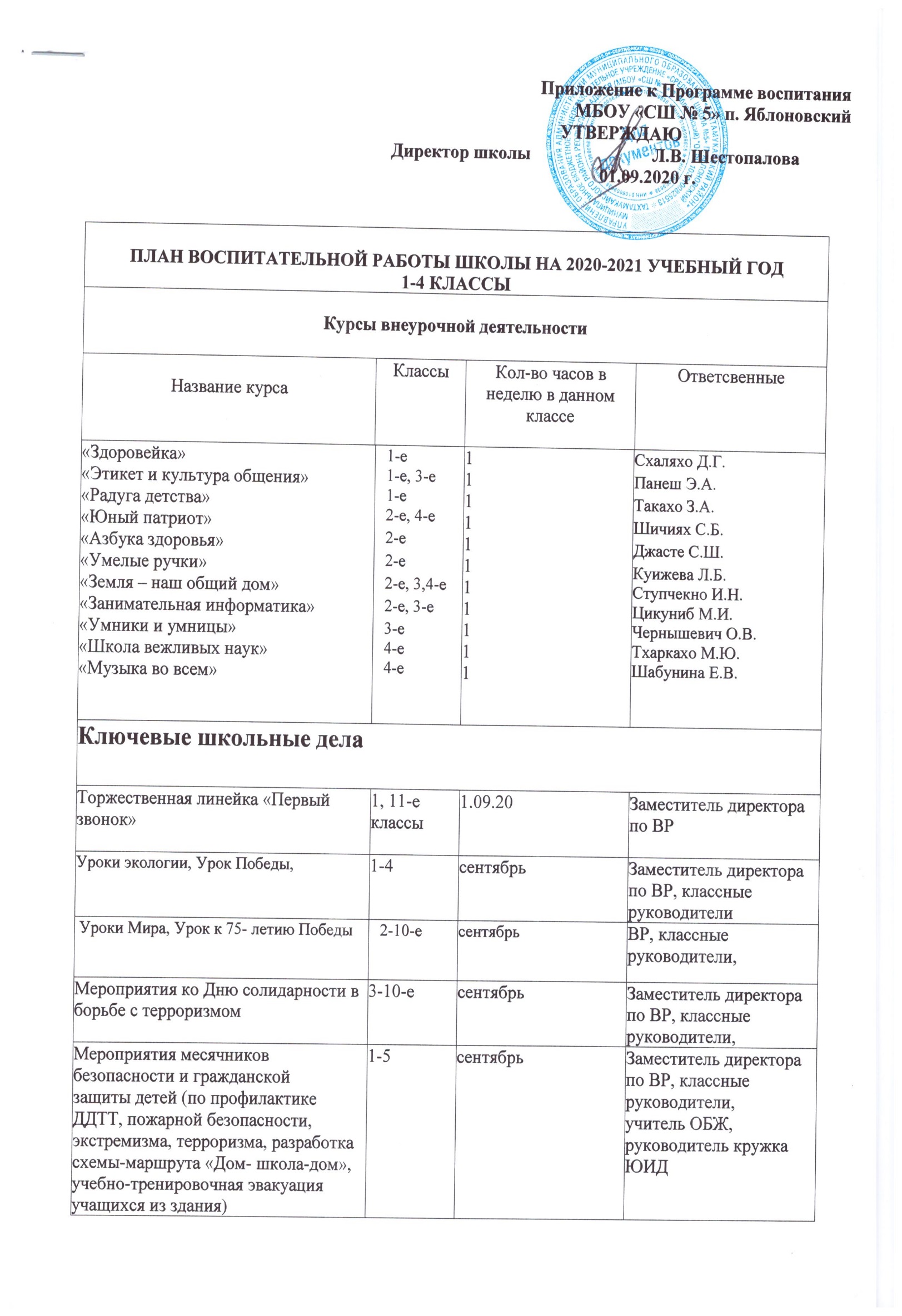 Осенняя ярмарка1-4октябрьКлассные руководителиМероприятия месячника правовоговоспитания и профилактики правонарушений. Единый день профилактики правонарушений и деструктивного поведения (правовые, профилактические игры, беседы и т.п.)1-4октябрьЗаместитель директора по ВР, классные руководители, педагог психолог, социальный педагогДень учителя в школе: акция по поздравлению учителей, учителей-ветеранов педагогического труда.1-4октябрьЗаместитель директора по ВР, актив РДШДень Республики Адыгея, классные часы. 1-4октябрьКлассные руководителиВсероссийский урок безопасности в сети Интернет1-41октябрьКлассные руководителиМероприятия месячникавзаимодействия семьи и школы: выставка рисунков, фотографий, акции по поздравлению мам с Днем матери, конкурсная программа«Мама, папа, я – отличная семья!», беседы, общешкольноеродительское собрание1-4ноябрьЗаместитель директора по ВР, классные руководителиДень правовой защиты детей.Анкетирование учащихся на случайнарушения их прав и свобод вшколе и семье.1-4ноябрьКлассные руководителиБеседы, посвящённыеМеждународному дню толерантности (16 ноября)1-4ноябрьКлассные руководителиМероприятия месячникаэстетического воспитания в школе. Новый год в школе: украшение кабинетов, оформление окон, конкурс рисунков, поделок.1-4декабрьЗаместитель директора по ВР, классные руководителиЧас памяти «Блокада Ленинграда»4январьКлассные руководителиМероприятия месячника гражданского и патриотическоговоспитания: «Веселые старты», фестиваль патриотической песни, акция по поздравлению пап и дедушек, мальчиков, конкурс рисунков, Уроки мужества, торжественная линейка, посвященная освобождению аула и района, РА от немецко-фашистских захватчиков1-4февральЗаместитель директора по ВР, классные руководители,учитель физкультуры8 Марта в школе: конкурс рисунков,акция по поздравлению мам, бабушек, девочек1-4мартКлассные руководителиМесячник родного языка1-4мартУчителя адыгейского и русского языкаМероприятия месячника нравственного воспитания«Спешите делать добрые дела». Весенняя неделя добра1-4апрельЗаместитель директора по ВР, классные руководителиДень космонавтики: конкурс рисунков1-4апрельКлассные руководителиЭкологическая акция «Чистый дом»1-4апрельЗаместитель директора по ВРМероприятия месячника ЗОЖ«Здоровое поколение». Весенний 1-4майЗаместитель директора по ВР, классные руководители, учитель физкультурыДень Победы: акции «Бессмертныйполк», концерт в ДК, участие в различных акциях1-4майЗаместитель директора по ВРТоржественная линейка «Последний звонок»1-4майЗаместитель директора по ВРСамоуправлениеСамоуправлениеСамоуправлениеСамоуправлениеСамоуправлениеДела, события, мероприятияКлассыОриентировочное времяпроведенияОтветственныеОтветственныеВыборы старост, активов классов,распределение обязанностей.1-4сентябрьКлассные руководителиКлассные руководителиРабота в соответствии собязанностями1-4В течение годаКлассные руководителиКлассные руководителиОтчет перед классом о проведеннойработе1-4майКлассные руководителиКлассные руководителиПрофориентацияПрофориентацияПрофориентацияПрофориентацияПрофориентацияДела, события, мероприятияКлассыОриентировочное времяпроведенияОтветственныеОтветственныеМесячник профориентаций в школе:- конкурс рисунков, проект«Профессии моих родителей», викторина «Все профессии важны –выбирай на вкус!», беседы1-4январьКлассные руководителиКлассные руководителиШкольные медиаШкольные медиаШкольные медиаШкольные медиаШкольные медиаДела, события, мероприятияКлассыОриентировочное времяпроведенияОтветственныеОтветственныеРазмещение работ, созданных детьми,в сети Интернет1-4В течение годаКлассные руководителиКлассные руководителиВидео-, фотосъемка классныхмероприятий.1-4В течение годаКлассные руководителиКлассные руководителиДетские общественные объединенияДетские общественные объединенияДетские общественные объединенияДетские общественные объединенияДетские общественные объединенияДела, события, мероприятияКлассыОриентировочное времяпроведенияОтветственныеОтветственныеТрудовая акция «Школьный двор»1-4октябрьКлассные руководителиКлассные руководителиУчастие в проектах и акциях РДШ1-4В течение годаКлассные руководителиКлассные руководителиЭкскурсии, походыЭкскурсии, походыЭкскурсии, походыЭкскурсии, походыЭкскурсии, походыДела, события, мероприятияКлассыОриентировочное времяпроведенияОтветственныеОтветственныеПосещение выездных представлений театров в школе1-4В течение годаКлассные руководителиКлассные руководителиПосещение концертов в Доме культуры1-4В течение годаКлассные руководителиКлассные руководителиЭкскурсия в поселковый музей1-4октябрьКлассные руководителиКлассные руководителиСезонные экскурсии в природу1-4По плану клас. Рук.Классные руководителиКлассные руководителиОрганизация предметно-эстетической средыОрганизация предметно-эстетической средыОрганизация предметно-эстетической средыОрганизация предметно-эстетической средыОрганизация предметно-эстетической средыДела, события, мероприятияКлассыОриентировочноевремя проведенияОтветственныеОтветственныеВыставки рисунков, фотографийтворческих работ, посвященных событиям и памятным датам1-4В течение годаКлассные руководителиКлассные руководителиОформление классных уголков1-4В течение годаКлассные руководителиКлассные руководителиПраздничное украшение кабинетов,окон кабинета1-4В течение годаКлассные руководителиКлассные руководителиРабота с родителямиРабота с родителямиРабота с родителямиРабота с родителямиРабота с родителямиДела, события, мероприятияКлассыОриентировочноевремяпроведенияОтветственныеОтветственныеУчастие родителей в проведенииобщешкольных, классныхмероприятий: «Бумажный бум»,«Подари ребенку день»,«Бессмертный полк», «Зарница», новогодний утренник, «Мама, папа, я – отличная семья!», «Детский орден милосердия» и др.1-4В течение годаЗаместитель директора поВР, классные руководителиЗаместитель директора поВР, классные руководителиОбщешкольное родительское собрание1-4ноябрь, апрельДиректор школыДиректор школыПедагогическое просвещениеродителей по вопросам воспитания детей1-41 раз/четвертьКлассные руководителиКлассные руководителиИнформационное оповещение через школьный сайт1-4В течение годаЗам.директора по ВРЗам.директора по ВРИндивидуальные консультации1-4В течение годаКлассные руководителиКлассные руководителиСовместные с детьми походы,экскурсии.1-4По плану классныхруководителейКлассные руководителиКлассные руководителиРабота Совета профилактики снеблагополучными семьями по вопросам воспитания, обучения детей1-4По планусоциального педагогаСоциальный педагогСоциальный педагогКлассное руководство(согласно индивидуальным планам работы классных руководителей)Классное руководство(согласно индивидуальным планам работы классных руководителей)Классное руководство(согласно индивидуальным планам работы классных руководителей)Классное руководство(согласно индивидуальным планам работы классных руководителей)Классное руководство(согласно индивидуальным планам работы классных руководителей)Школьный урок(согласно индивидуальным по планам работы учителей-предметников)Школьный урок(согласно индивидуальным по планам работы учителей-предметников)Школьный урок(согласно индивидуальным по планам работы учителей-предметников)Школьный урок(согласно индивидуальным по планам работы учителей-предметников)Школьный урок(согласно индивидуальным по планам работы учителей-предметников)ПЛАН ВОСПИТАТЕЛЬНОЙ РАБОТЫ ШКОЛЫ НА 2020-2021 УЧЕБНЫЙ ГОД5-9 КЛАССЫПЛАН ВОСПИТАТЕЛЬНОЙ РАБОТЫ ШКОЛЫ НА 2020-2021 УЧЕБНЫЙ ГОД5-9 КЛАССЫПЛАН ВОСПИТАТЕЛЬНОЙ РАБОТЫ ШКОЛЫ НА 2020-2021 УЧЕБНЫЙ ГОД5-9 КЛАССЫПЛАН ВОСПИТАТЕЛЬНОЙ РАБОТЫ ШКОЛЫ НА 2020-2021 УЧЕБНЫЙ ГОД5-9 КЛАССЫПЛАН ВОСПИТАТЕЛЬНОЙ РАБОТЫ ШКОЛЫ НА 2020-2021 УЧЕБНЫЙ ГОД5-9 КЛАССЫПЛАН ВОСПИТАТЕЛЬНОЙ РАБОТЫ ШКОЛЫ НА 2020-2021 УЧЕБНЫЙ ГОД5-9 КЛАССЫКурсы внеурочной деятельностиКурсы внеурочной деятельностиКурсы внеурочной деятельностиКурсы внеурочной деятельностиКурсы внеурочной деятельностиКурсы внеурочной деятельностиНазвание курсаКлассыКлассыКол-во часов в неделю в классеОтветственыеОтветственые«Лестница роста»«Лестница роста»5-е11Такахо З.А.«Робототехника»«Робототехника»5-е11Король Д.М.«Волонтерский отряд»«Волонтерский отряд»5-е11Жердева Е.А.«ЮИД»«ЮИД»5-е11Хущт Д.Р.«Юнармеец»«Юнармеец»6-е11Хушт Д.Р.«Основы технического моделирования»«Основы технического моделирования»6-е11Кузьмин В.Н.«Творчество и фантазия»«Творчество и фантазия»6-е11Парамонова Г.В.«В мире прекрасного»«В мире прекрасного»7-е11Парамонова Г.В.«Земля – наш дом»«Земля – наш дом»7-е11Зезий Х.Т.«Дорога добра»«Дорога добра»7-е11Жердева Е.А.«История – это интересно»«История – это интересно»7-е11Зазий Х.Т.«Выбор профессии»«Выбор профессии»8-е11Наседкин Ю.В.«Моделирование»«Моделирование»8-е11Кузьмин В.Н.«Наука – это интересно»«Наука – это интересно»8-е11Щербакова Н.П., Нечай О.Л., Зазий Х.Т.«Сильные – здоровые»«Сильные – здоровые»8-е11Леус В.В.«В здоровом теле здоровый дух»«В здоровом теле здоровый дух»9-е11Хахо З.Х.«Выбор профессии»«Выбор профессии»9-е11Сергусе Н.Х., Лоова С.Ш., Зазий Х.Т.«Знания – сила»«Знания – сила»9-е11Серебренникова Т.В., Нечай О.Л., Степаненко С.С., Шин И.Э.«История Адыгеи»«История Адыгеи»9-е11Чесебий Н.Ю.Ключевые школьные делаКлючевые школьные делаКлючевые школьные делаКлючевые школьные делаКлючевые школьные делаКлючевые школьные делаМероприятия месячниковбезопасности и гражданской защиты детей (по профилактике ДДТТ, пожарной безопасности, экстремизма, терроризма, разработка схемы-маршрута «Дом- школа-дом», учебно-тренировочная эвакуация учащихся из здания)Мероприятия месячниковбезопасности и гражданской защиты детей (по профилактике ДДТТ, пожарной безопасности, экстремизма, терроризма, разработка схемы-маршрута «Дом- школа-дом», учебно-тренировочная эвакуация учащихся из здания)5-9сентябрьсентябрьЗаместитель директора поВР, классные руководители, учитель ОБЖОсенний День ЗдоровьяОсенний День Здоровья5-9сентябрьсентябрьУчитель физкультурыКлассные часы и беседы ко Дню гражданской обороныКлассные часы и беседы ко Дню гражданской обороны7-9октябрьоктябрьПреподаватель ОБЖМероприятия месячника правового воспитания и профилактикиправонарушений. Единый день профилактики правонарушений и деструктивного поведения (правовые, профилактические игры,беседы и т.п.)Мероприятия месячника правового воспитания и профилактикиправонарушений. Единый день профилактики правонарушений и деструктивного поведения (правовые, профилактические игры,беседы и т.п.)5-9октябрьоктябрьЗаместитель директора по ВР, классные руководителиДень учителя в школе: акция попоздравлению учителей, учителей- ветеранов педагогического труда, День самоуправления, концертная программа, выставка рисунков«Мой любимый учитель».День учителя в школе: акция попоздравлению учителей, учителей- ветеранов педагогического труда, День самоуправления, концертная программа, выставка рисунков«Мой любимый учитель».5-9октябрьоктябрьЗаместитель директора по ВРОсенний фестиваль ГТООсенний фестиваль ГТО5-9Октябрь,Октябрь,Учителя физкультурыВсероссийский урок безопасности в сети ИнтернетВсероссийский урок безопасности в сети Интернет5-9Октябрь Октябрь Учителя информатики«Величие и слава России», беседы, классные часы, викторины«Величие и слава России», беседы, классные часы, викторины5-9НоябрьНоябрьКлассные руководители, учителя историиМероприятия месячникавзаимодействия семьи и школы: выставка рисунков, фотографий, акции по поздравлению мам с Днем матери, конкурсная программа«Мама, папа, я – отличная семья!», беседы, общешкольноеродительское собраниеМероприятия месячникавзаимодействия семьи и школы: выставка рисунков, фотографий, акции по поздравлению мам с Днем матери, конкурсная программа«Мама, папа, я – отличная семья!», беседы, общешкольноеродительское собрание5-9ноябрьноябрьЗаместитель директора поВР, классные руководителиДень правовой защиты детей.Просмотр, обсуждение видеоролика«Наши права». Анкетирование учащихся на случай нарушения их прав и свобод в школе и семье.День правовой защиты детей.Просмотр, обсуждение видеоролика«Наши права». Анкетирование учащихся на случай нарушения их прав и свобод в школе и семье.5-9ноябрьноябрьКлассные руководителиБеседы, посвящённые Международному днюБеседы, посвящённые Международному дню5-9ноябрьноябрьКлассные руководителитолерантности (16 ноября)Беседы, классные часы, посвященные «Дню Конституции РФ»5-9декабрьКлассные руководителиМероприятия месячникаэстетического воспитания в школе. Новый год в школе: украшение кабинетов, оформление окон, конкурс плакатов, поделок.5-9декабрьЗаместитель директора поВР, классные руководителиМероприятия месячникагражданского и патриотического воспитания, Уроки мужества.5-9февральЗаместитель директора поВР, классные руководителиМероприятия, посвященные освобождению п. Яблоновский, Тахтамукайского района, РА от немецко- фашистских захватчиков5-9февральЗаместитель директора поВР, классные руководителиДень науки в школе: защита проектов и исследовательских работ5-9февральЗаместитель директора по УВР, классные руководители8 Марта в школе:выставка рисунков, акция по поздравлению мам, бабушек,девочек.5-9мартКлассные руководителиМесячник родного языка5-9мартУчителя адыгейского и русского языкаМероприятия месячника нравственного воспитания«Спешите делать добрые дела». Весенняя неделя добра5-9апрельЗаместитель директора по ВР, классные руководителиДень космонавтики: выставкарисунков5-7апрельКлассные руководителиКонкурс «Безопасное колесо»5-7апрельРуководитель отряда ЮИДПамяти жертв радиационных катастроф7-9апрельКлассные руководителиМероприятия месячника ЗОЖ«Здоровое поколение». Весенний День здоровья Акция «Школа против курения». 5-9майЗаместитель директора по ВР, классные руководители,учителя физкультурыДень Победы: акции «Бессмертныйполк», «С праздником, ветеран!», Вахта памяти у памятника «Павшим в годы войны», концерт в ДК, проект «Окна Победы» и др.5-9майЗаместитель директора по ВРТоржественная линейка «Последний звонок»5-9майЗаместитель директора по ВРТоржественное вручение аттестатов9июньЗаместитель директора по ВРСамоуправлениеСамоуправлениеСамоуправлениеСамоуправлениеДела, события, мероприятияКлассыОриентировочное времяпроведенияОтветственныеВыборы старост классов, активов классов, распределение обязанностей.5-9сентябрьКлассные руководителиОбщешкольное выборное собрание учащихся: выдвижение кандидатур от классов в Совет обучающихсяшколы, голосование и т.п.5-9сентябрьЗаместитель директора по ВРОбщешкольное отчетное собрание учащихся: отчеты членов Советаобучающихся школы о проделанной работе. Подведение итогов работыза год5-9майЗаместитель директора по ВРПрофориентацияПрофориентацияПрофориентацияПрофориентацияДела, события, мероприятияКлассыОриентировочное времяпроведенияОтветственныеМероприятия месячникапрофориентации в школе «Мир профессий». Конкурс рисунков, профориентационная игра, просмотр презентаций, диагностика.5-9январьЗаместитель директора поВР, классные руководителиБеседы с представителями ССУЗов, участие в Днях открытых дверей9В течение годаКлассные руководителиШкольные медиаШкольные медиаШкольные медиаШкольные медиаДела, события, мероприятияКлассыОриентировочное времяпроведенияОтветственныеРазмещение работ, созданных детьми, на медиа ресурсах5-9В течение годаКлассные руководителиВидео-, фотосъемка классных , общешкольных мероприятий.5-9В течение годаКлассные руководителиДетские общественные объединенияДетские общественные объединенияДетские общественные объединенияДетские общественные объединенияДела, события, мероприятияКлассыОриентировочноевремя проведенияОтветственныеТрудовая акция «Школьный двор»5-9октябрьКлассные руководителиАкция «Дарите книги с любовью»5-9февральКлассные руководителиЭкологическая акция «Бумажный бум»5-9апрельКлассные руководителиВесенняя Неделя Добра (ряд мероприятий, осуществляемыхкаждым классом и волонтерским движением школы: «Чистый поселок»,  «Памяти павших»,«Подари книгу», «Посади дерево», «Подарок младшему другу», «Здоровая перемена» и др.)5-9апрельКлассные руководителиУчастие в проектах и акциях РДШ5-9В течение годаРуководитель движения«Алые паруса»Экскурсии, походыЭкскурсии, походыЭкскурсии, походыЭкскурсии, походыДела, события, мероприятияКлассыОриентировочное времяпроведенияОтветственныеПосещение выездныхпредставлений театров в школе5-9В течение годаКлассные руководителиЭкскурсия в поселковый музей5-7январьРук. музеяСезонные экскурсии в природу5-7По плану клас.рук.Классные руководителиОрганизация предметно-эстетической средыОрганизация предметно-эстетической средыОрганизация предметно-эстетической средыОрганизация предметно-эстетической средыОрганизация предметно-эстетической средыДела, события, мероприятияКлассыОриентировочноевремя проведенияОтветственныеОтветственныеВыставки рисунков, фотографий творческих работ, посвященныхсобытиям и памятным датам5-9В течение годаКлассные руководителиКлассные руководителиОформление классных уголков5-9В течение годаКлассные руководителиКлассные руководителиТрудовые десанты по уборкетерритории школы5-9В течение годаКлассные руководителиКлассные руководителиТрудовой десант по озеленениюшкольных клумб5-9Сентябрь, апрельКлассные руководителиКлассные руководителиПраздничное украшение кабинетов, окон кабинета5-9В течение годаКлассные руководителиКлассные руководителиРабота с родителямиРабота с родителямиРабота с родителямиРабота с родителямиРабота с родителямиДела, события, мероприятияКлассыОриентировочноевремя проведенияОтветственныеОтветственныеУчастие родителей в проведении общешкольных, классныхмероприятий: «Бумажный бум»,«Подари ребенку день»,«Бессмертный полк», новогодний праздник, «Мама, папа, я – отличная семья!», «Детский орден милосердия», классные «огоньки» идр.5-9В течение годаЗаместитель директора по ВР, классные руководителиЗаместитель директора по ВР, классные руководителиОбщешкольное родительскоесобрание5-9Ноябрь, апрельДиректор школыДиректор школыПедагогическое просвещениеродителей по вопросам воспитания детей5-91 раз/четвертьКлассные руководителиКлассные руководителиИнформационное оповещение через школьный сайт5-9В течение годаЗаместитель директора по ВРЗаместитель директора по ВРИндивидуальные консультации5-9В течение годаКлассные руководителиКлассные руководителиСовместные с детьми походы, экскурсии.5-9По плану классных руководителейКлассные руководителиКлассные руководителиРабота Совета профилактики с неблагополучными семьями повопросам воспитания, обучения детей5-9По плану социальногопедагогаСоциальный педагогСоциальный педагогКлассное руководство (согласно индивидуальным планам работыклассных руководителей)Классное руководство (согласно индивидуальным планам работыклассных руководителей)Классное руководство (согласно индивидуальным планам работыклассных руководителей)Классное руководство (согласно индивидуальным планам работыклассных руководителей)Классное руководство (согласно индивидуальным планам работыклассных руководителей)Школьный урок (согласно индивидуальным планам работы учителей-предметников)Школьный урок (согласно индивидуальным планам работы учителей-предметников)Школьный урок (согласно индивидуальным планам работы учителей-предметников)Школьный урок (согласно индивидуальным планам работы учителей-предметников)Школьный урок (согласно индивидуальным планам работы учителей-предметников)ПЛАН ВОСПИТАТЕЛЬНОЙ РАБОТЫ ШКОЛЫ НА 2020-2021 УЧЕБНЫЙ ГОД10-11 КЛАССЫПЛАН ВОСПИТАТЕЛЬНОЙ РАБОТЫ ШКОЛЫ НА 2020-2021 УЧЕБНЫЙ ГОД10-11 КЛАССЫПЛАН ВОСПИТАТЕЛЬНОЙ РАБОТЫ ШКОЛЫ НА 2020-2021 УЧЕБНЫЙ ГОД10-11 КЛАССЫПЛАН ВОСПИТАТЕЛЬНОЙ РАБОТЫ ШКОЛЫ НА 2020-2021 УЧЕБНЫЙ ГОД10-11 КЛАССЫПЛАН ВОСПИТАТЕЛЬНОЙ РАБОТЫ ШКОЛЫ НА 2020-2021 УЧЕБНЫЙ ГОД10-11 КЛАССЫПЛАН ВОСПИТАТЕЛЬНОЙ РАБОТЫ ШКОЛЫ НА 2020-2021 УЧЕБНЫЙ ГОД10-11 КЛАССЫКурсы внеурочной деятельностиКурсы внеурочной деятельностиКурсы внеурочной деятельностиКурсы внеурочной деятельностиКурсы внеурочной деятельностиКурсы внеурочной деятельностиНазвание курсаклассКол- во часов в неделюКол- во часов в неделюответственныеответственные«Выбор профессии»10-е10-е1Саакова Л.Г., Нехай З.Р.Саакова Л.Г., Нехай З.Р.«Сила в знаниях»10-11-е10-11-е1Блягоз С.Х., Лоова С.Ш., Уджуху С.К., Серебренникова Т.В.. Константинова Г.А., Напцок С.Ч., Чеуж Г.Р., Нечай О.Л.Блягоз С.Х., Лоова С.Ш., Уджуху С.К., Серебренникова Т.В.. Константинова Г.А., Напцок С.Ч., Чеуж Г.Р., Нечай О.Л.Ключевые школьные делаКлючевые школьные делаКлючевые школьные делаКлючевые школьные делаКлючевые школьные делаКлючевые школьные делаУчастие в онлайн Уроке мужества: «Свидание с Россией 2020» ко Дню солидарности вборьбе с терроризмом10-1110-11сентябрьЗаместитель директора поВР, классные руководители,Заместитель директора поВР, классные руководители,Мероприятия месячников безопасности и гражданской защиты детей (по профилактике ДДТТ, пожарной безопасности, экстремизма, терроризма, разработка схемы-маршрута «Дом- школа-дом», учебно-тренировочнаяэвакуация учащихся из здания)10-1110-11сентябрьЗаместитель директора по ВР, классные руководители, учитель ОБЖЗаместитель директора по ВР, классные руководители, учитель ОБЖОсенний День Здоровья10-1110-11сентябрьУчитель физкультурыУчитель физкультурыКлассные часы и беседы ко Дню гражданской обороны10-1110-11октябрьПреподаватель ОБЖПреподаватель ОБЖВсероссийский урок безопасности в сети Интернет10-1110-11октябрьУчителя информатикиУчителя информатикиМероприятия месячника правового воспитания и профилактики правонарушений. Единый день профилактики правонарушений и деструктивного поведения(правовые, профилактические игры, беседы и т.п.)10-1110-11октябрьЗаместитель директора по ВР, классные руководители, социальный педагог, школьный психологЗаместитель директора по ВР, классные руководители, социальный педагог, школьный психологДень учителя в школе: акция попоздравлению учителей, учителей-ветеранов педагогического труда, День самоуправления.10-1110-11октябрьЗаместитель директора по ВРЗаместитель директора по ВРМероприятия месячникавзаимодействия семьи и школы: конкурсная программа «Мама, папа, я – отличная семья!», беседы, общешкольное родительскоесобрание10-1110-11ноябрьЗаместитель директора поВР, классные руководителиЗаместитель директора поВР, классные руководителиДень правовой защиты детей.Просмотр, обсуждение видеоролика«Наши права». Анкетирование учащихся на случай нарушения их прав и свобод в школе и семье.10-1110-11ноябрьКлассные руководителиКлассные руководителиБеседы, посвящённые Международному днютолерантности (16 ноября)10-1110-11ноябрьКлассные руководителиКлассные руководителиБеседы ко «Дню Конституции РФ»10-1110-11декабрьКлассные руководителиКлассные руководителиМероприятия месячника эстетического воспитания в школе. Новый год в школе: украшение кабинетов, оформление окон, конкурс плакатов, праздничныйвечер.10-1110-11декабрьЗаместитель директора по ВР, классные руководителиЗаместитель директора по ВР, классные руководителиМероприятия месячника гражданского и патриотическоговоспитания 10-1110-11февральЗаместитель директора по ВР, классные руководители,учителя физкультуры, ОБЖЗаместитель директора по ВР, классные руководители,учителя физкультуры, ОБЖМероприятия месячникаинтеллектуального воспитания«Умники и умницы». День науки в школе: защита проектов и исследовательских работ10-1110-11мартЗаместитель директора поУВР, классные руководителиЗаместитель директора поУВР, классные руководителиДень Победы: акции «Бессмертный полк», «Вахта памяти у памятника«Павшим в годы войны», концерт в ДК, проект «Окна Победы» и др.10-1110-11майЗаместитель директора по ВРЗаместитель директора по ВРТоржественная линейка «Последний звонок»10-1110-11майЗаместитель директора по ВРЗаместитель директора по ВРТоржественное вручение аттестатов1111июньЗаместитель директора по ВРЗаместитель директора по ВРСамоуправлениеСамоуправлениеСамоуправлениеСамоуправлениеСамоуправлениеСамоуправлениеДела, события, мероприятияКлассыКлассыОриентировочное времяпроведенияОтветственныеОтветственныеВыборы стараст классов, активов классов,распределение обязанностей.10-1110-11сентябрьКлассные руководителиКлассные руководителиОбщешкольное выборное собрание учащихся: выдвижение кандидатур от классов в Совет школы, голосование и т.п.10-1110-11сентябрьЗаместитель директора по ВРЗаместитель директора по ВРРейд по проверке классных уголков10-1110-11ноябрьЗаместитель директора по ВРЗаместитель директора по ВРРейд по проверке сохранности учебников10-1110-11январьЗаместитель директора по ВРЗаместитель директора по ВРРейд по проверке внешнего вида обучающихся10-1110-11мартЗаместитель директора по ВРЗаместитель директора по ВРОбщешкольное отчетное собрание учащихся: отчеты членов Советаобучающихся школы о проделанной работе. Подведение итогов работыза год10-1110-11майЗаместитель директора по ВРЗаместитель директора по ВРПрофориентацияПрофориентацияПрофориентацияПрофориентацияПрофориентацияПрофориентацияПрофориентацияДела, события, мероприятияКлассыКлассыОриентировочноевремя проведенияОтветственныеОтветственныеОтветственныеМероприятия месячника профориентации в школе «Мирпрофессий» 10-1110-11январьЗаместитель директора по ВР, классные руководителиЗаместитель директора по ВР, классные руководителиЗаместитель директора по ВР, классные руководителиШкольные медиаШкольные медиаШкольные медиаШкольные медиаШкольные медиаШкольные медиаШкольные медиаДела, события, мероприятияКлассыКлассыОриентировочноевремя проведенияОтветственныеОтветственныеОтветственныеВидео-, фотосъемка классных мероприятий.10-1110-11В течение годаКлассные руководителиКлассные руководителиКлассные руководителиДетские общественные объединенияДетские общественные объединенияДетские общественные объединенияДетские общественные объединенияДетские общественные объединенияДетские общественные объединенияДетские общественные объединенияДела, события, мероприятияКлассыКлассыОриентировочное времяпроведенияОтветственныеОтветственныеОтветственныеТрудовая акция «Школьный двор»10-1110-11октябрьКлассные руководителиКлассные руководителиКлассные руководителиШефская помощь престарелым людям по уборке приусадебныхучастков10-1110-11Октябрь, апрельКлассные руководителиКлассные руководителиКлассные руководителиАкция «Дарите книги с любовью»10-1110-11февральКлассные руководителиКлассные руководителиКлассные руководителиУчастие в проектах и акциях РДШ10-1110-11В течение годаКлассные руководителиЭкскурсии, походыЭкскурсии, походыЭкскурсии, походыЭкскурсии, походыЭкскурсии, походыДела, события, мероприятияКлассыКлассыОриентировочноевремя проведенияОтветственныеТематические экскурсии10-1110-11В течение годаКлассные руководителиОрганизация предметно-эстетической средыОрганизация предметно-эстетической средыОрганизация предметно-эстетической средыОрганизация предметно-эстетической средыОрганизация предметно-эстетической средыДела, события, мероприятияКлассыКлассыОриентировочное времяпроведенияОтветственныеВыставки фотографий, плакатов,посвященных событиям и памятным датам10-1110-11В течение годаКлассные руководителиОформление классных уголков10-1110-11В течение годаКлассные руководителиТрудовые десанты по уборке территории школы10-1110-11В течение годаКлассные руководителиТрудовой десант по озеленению школьных клумб10-1110-11Сентябрь, апрельКлассные руководителиПраздничное украшение кабинетов, окон кабинета10-1110-11В течение годаКлассные руководителиРабота с родителямиРабота с родителямиРабота с родителямиРабота с родителямиРабота с родителямиДела, события, мероприятияКлассыКлассыОриентировочное времяпроведенияОтветственныеУчастие родителей в проведенииобщешкольных, классных мероприятий: «Бумажный бум»,«Подари ребенку день»,«Бессмертный полк», новогодний вечер, «Мама, папа, я – отличная семья!», «Детский орден милосердия», выпускной вечер и др.10-1110-11В течение годаЗаместитель директора поВР, классные руководителиОбщешкольное родительскоесобрание10-1110-11Октябрь, мартДиректор школыПедагогическое просвещениеродителей по вопросам воспитания детей10-1110-111 раз/четвертьКлассные руководителиИнформационное оповещение через школьный сайт10-1110-11В течение годаЗаместитель директора по ВРИндивидуальные консультации10-1110-11В течение годаКлассные руководителиСовместные с детьми походы, экскурсии.10-1110-11По плану классных руководителейКлассные руководителиРабота Совета профилактики с неблагополучными семьями повопросам воспитания, обучения детей10-1110-11По плану социальногопедагогаСоциальный педагог